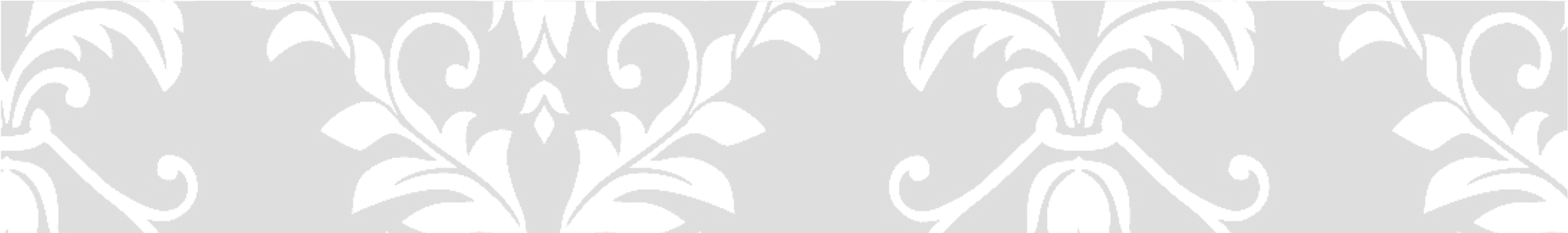 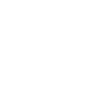 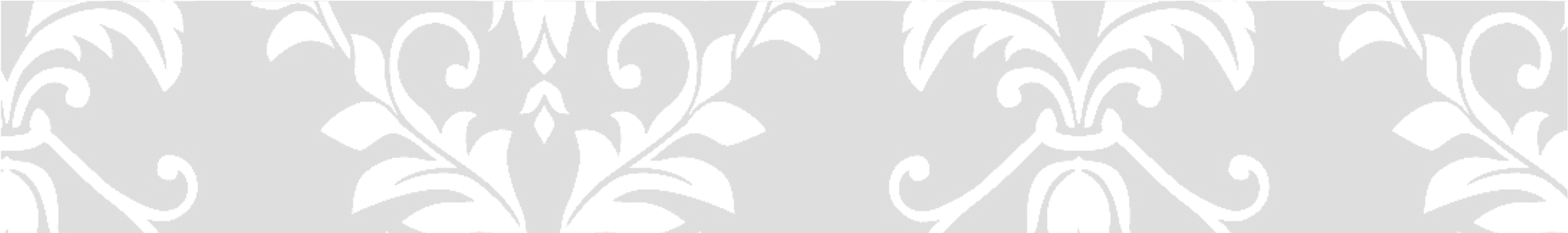 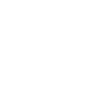 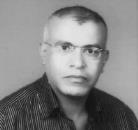 	 	 	
OBJECTIVE To achieve self-actualization in respective positions by leading, improving and helping others through using my skills and thereby achieving professional excellence. 
   EDUCATION     	                                  Jami'at Al-Zarqa' Al-Ahliyya Al-Khassa                                                Accounting and Finance                                                          1997-2001 PROFESSIONAL EXPERIENCE      Sales and Product Manager ,                     ABS Lubricants       Procurement manager.                August 2015 – June 2016 -      Abu Dhabi  Generally managing Sales, Production, Procurement, Recruitment, 
  As a Head of Purchasing Department, my main responsibilities were: 
  •Negotiating with all related parties, such as shippers, agents and vendors.  •To Set all the needed arrangements for all international shipments.  •Preparing production forecast for a period of 6 months in collaboration with both   sales and   production departments
•Negotiating with suppliers on all commercial aspects to insure best quality at the best price and best lead times.
• Preparing and releasing orders to suppliers worldwide
• Attending exhibitions worldwide to stay up to date with the latest technologies related to the Lubricants industries
•Maintain professional relationships with all customers and distributors and ensure satisfaction of consumers with all company products and services.
•Seeking for new opportunities by monitoring all regional countries.
•Searching for new potential agents in new potential countries.
•To develop the current countries (market and products portfolio) - Horizontally or Vertically.
•Administer all sales activities for all export products all export sales target achievement.
•Regional countries frequent visits (Monitoring and development).
•Constant In market studies.
•Forecast all sales volume for various projects and maintain knowledge on all products.
•To participate in local and international exhibitions and seminars, and demonstrate all new products 
•Analyze all market intelligence reports and identify all new business opportunities to expand business and maintain an efficient portfolio.
•Collaborate with marketing departments to analyze and implement all market activities.
•Develop and maintain professional relationships with all clients and supervise achievement of all sales targets.
•Prepare all contracts with suppliers and distributors in accordance with the governmental & legal regulations.    			     Regional Sales Manager              MGT InternationaL     January 2015 – August 2015           Dubai• Responsible of MENA, GCC Region (Morocco, Algeria, Tunisia, Libya, Egypt, Jordan, Lebanon, Syria, Iraq, Iran, Bahrain, Kuwait, Qatar, Saudi Arabia, UAE) 
• Compile lists of prospective customers for use as sales leads.
O Troll customer and contact base to discover relationship opportunities 
• Conduct direct prospecting.
• Develop a method of follow up with all customers.
• Overcome business and technical objections of prospective customers.
• Address customer concerns in a professional, productive, and timely manner.
• Handle inbound sales calls to convert calls into sales.
• Analyze the effectiveness of sales programs; recommend and implement changes based on findings.
• Develop and implement distribution strategies,              General Manager           INCO  lubricants Gas Stations                Jan1997- Dec2014                      Amman Jordan Distributor  for SHARLU products 1999-2012Sole distributor for BP small pack in  Jordan 2006-2009Highest  sales of CASTROL SHELL DUCKHAMES  2006-2009 in JordanManagement the company two branches in both fuel retailing and lubricant distribution Setting internal policy for both.Managing three gas station, cash management, orders, stock follow up, large customers sales, collection over 500 customer'sPurchase management, price list management, import cost accounting, introducing new items: filters, additivesKAM  management of the company two branchesResponsible for managing both the revenue and cost elements of the company income statementActively contribute to development plans of new products based on market needs, Car care products , Fuel Additives , Filters ,Set the company strategy to achieve volumes, profits, stock turnover, and improve bottom line.Direct and coordinate activities of departments in line with company objectivesHave handled customers’ complaints and overcome their objections. Sales Manager                  Ibrahim Nasr Company Jan1994- Dec1997                        Zarqa  JordanIncreased sales by minimum 25% year after year without compromising on profits.Have set the sales strategies, defined and directed all sales activities Segmented the market into territories and set sales growth plans for each territoryManaged a sales team of 5 salespeople and followed up with them on daily target on daily basisManaged to achieve a stock turnover of 5 times that resulted in increasing profitsHave always achieved budgeted volumes and margins while implementing my business plansTraining staff             Sales representative       Ibrahim Nasr Company                       1992-1994                            Zarqa  JordanVIP customer careWholesale managementManaging three gas station, cash management, orders, stock follow up, collection.Gas Station Supervisor                              Seven Eleven        1984 – 1992                                           Fort Worth TXSupervisor gas station and supermarketMaking orders, and stock managementLANGUAGES	ENGLISH	Arabic	Fluent 	NativeCOMPUTER SKILLS                     Word, 			         		Power Point                     Excel, 							ERPKEY SKILLSAccounting, Costing 					Team-workExcellent Verbal CommunicationExcellent Written Communication	INTERESTSBasketball, 				NFL FootballTravel, 				                       Reading 